AASCA Annual General MeetingMonday, May 28, 2018Bert Church High SchoolMinutesCall to Order - 3:20Introduction of the BoardPresident - Dave TranVice-President - Allan MacMillan Past-President - Gillian CarlbergTreasurer - Belinda KotyshynSecretary - Dan NewCSLA Rep - Heather McCaigApproval of AgendaMOTION by Nadine Snyman. SECOND: by Karen David. PASSED.Approval of Previous AGM MinutesMOTION by Shannon Booth. SECOND by Atif Herjee. PASSED.ReportsPresident - Dave TranTreasurer - Belinda Kotyshyn703 students 103 advisorsWe have a group in attendance from ChinaRegistration went well - thank you for getting delegate information in Current account balance is $142,799.56 with some outstanding bills.145,139.00 last June’s balance.MOTION by Belinda. SECOND by Louan Statchuk. PASSED.CSLA Report - Heather McCaig & Dave Conlon Alberta shirt order due by the end of June. This can be faxed to Belinda at 780-405-0314If you are attending CSLC 2018 in Edmonton:Click on the link that Dave Tran sent you and complete delegate informationSend in clothing order form by June 15PAY for your clothing orderCSLC 2018 is fully booked at this time Money is due on June 15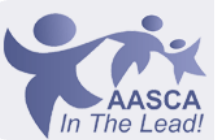 HorizonsNov 20 at CentennialNov 21 in DidsburyMarch 13 in VulcanMarch 14 in CalgaryMarch 15 in AirdrieCSLA membershipFor $90 you can become a CSLA member and access resources and newslettersInstagram: @canadianstudentleadersIf you follow them, they will follow your school account and post your workRecognition of Bill conconni for his work with the CSLA organizationUnfinished BusinessLeaders of Distinction We are looking for nominees for next year’s award to be present at CSLC 2018Criteria:The candidate:·         demonstrates excellence in leadership over a number of years·         is committed to professional growth·         teaches, coaches and helps others (students and colleagues)·         demonstrates and fosters imagination in bringing about positive change·         shows extraordinary commitment to student leadership·         demonstrates service to students, institution, and profession·         has evidence of impact on and involvement with studentsNew BusinessJunior High Leadership ConferenceDan Knott School - Edmonton - November 25-26, 2018LITRegistration opens on June 4, 2018WG Murdoch School - Crossfield - November 2019Leadership Round-UpAlberta Senior Leadership Conference Chinook High School - Lethbridge - May 26-28, 2019Building BridgesWebsite: aslc2019.weebly.com Instagram @aslc2019Strathmore High & Drumheller Valley Secondary - May 24-26, 2020Vision 20/20Future ConferencesJunior High 2020 – availableJunior High 2021- availableSr. High 2021 – availableSr. High 2022 – availableElectionsSecretaryDan New - 28Alvin Lee - 43CSLA RepHeather McCaig - 58Michelle Wotherspoon - 15Billeting for CSLC 2018If you are able to provide support with billeting please contact Jamie Johansen or fill out the form on the CSLC 2018 website. If your students will be staying with family or returning home each evening, please let us know so that we can plan accordinglyAdjournment - 4:10 pmMOTION by Shannon Booth to adjourn the meeting. SECOND by Ruth. Carried.